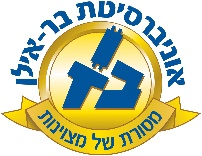 המחלקה לניהולסוגיות בניהול מערכות בריאות ובריאות הציבורשמות המרצים: פרופ' מיכה ברחנא, פרופ' רחלי מגנזי ופרופ' טובה רוזנבלום סוג הקורס: סמינריוןשנת לימודים:    תשפ"א             סמסטר:  קיץ     היקף שעות:  8  ש"סמטרות הקורס :הכרות עם סוגיות מרכזיות בניהול מערכות בריאות ובבריאות הציבורהקניית חשיבה מחקרית ודרכי עבודה מחקרית בתחומים הנ"לפיתוח המיומנות לאתר, לנסח ולנתח סוגיות נבחרות בניהול מערכות בריאותב. תוכן הקורס: תלמידי הסמינריון יבצעו בזוגות מחקר בנושא ניהול מערכות בריאות  ובריאות הציבורג.תכנית הוראה מפורטת לכל השיעורים: המחקרים יהיו מבוססים על מפגשים פרונטאליים, עבודת שטח, עבודה עצמית ומפגשים צוותיים ויכללו את השלבים הבאים: התארגנות בזוגות, איתור נושא העבודה, קבלת אישור על הצעת המחקר והצגתו – מפגש עם כל צוות יקבע          בנפרד. ביצוע העבודה - בצוותים.הצגת העבודה כולל הממצאים בפני המליאה.הגשת העבודה במתכונת כתובה בהתאם לכללים וההנחיות שיימסרו - בצוותים.ד.נושאי הסמינריון:ג. חובות הקורס:      ההערכה תהיה מבוססת על התרומה האישית של כל סטודנט לפרויקט המחקר:השתתפות פעילה בכל הפגישות והצגת העבודה בפורום הכללי 		(20%)העבודה הסופית							(80%)הערות:הנוכחות חובה בכל המפגשים הפרונטלייםכל עבודה חייבת לקבל אישור של המנחה מלכתחילה וליווי לאורך ביצועה. עבודה שלא קבלה אישור וליווי מהמנחה לא תיבדק.העבודה הסופית תועבר לא יאוחר מסוף חודש אוקטובר 2020 במתכונת מודפסת ובאי מייל. לא תתקבלנה עבודות  לבדיקה ולהערכה לאחר מועד זה. ביבליוגרפיה: פרופ' שלמה גלוברזון, ניהול התפעול ושיפור ביצועים, 2003 הוצאת דיונון.Blanchard S. B. (1998).  Logistics Engineering and Management.  Prentice HallBoaz Ronen, Joseph S. Pliskin , (2018) , Shimeon Pass , Donald M. Berwick , The Hospital and Clinic Improvement Handbook: Using Lean and the Theory of Constraints for Better Healthcare Delivery.Cengiz Kahraman , (2013) Operations Research Applications in Health Care Management.INSPIRE Handbook: action for implementing the seven strategies for ending violence against children (2018). WHO.Naidoo J, Wills J. (2016). Foundations for Health Promotion. Bailliere Tindall. Fourth Edition. 	Chapter 1, 2- Concepts of health. P-3-18. Naidoo J, Wills J. (2016). Foundations for Health Promotion. Bailliere Tindall. Fourth 	Edition. Chapter 2- Influence on Health. P-19-37. Thakur, KS. (2013), Global Issues and Challenges in Health Care and Business Management.Tulchinsky TH, Varavikova EA. (2014) The New Public Health. Third edition. Academic Press. Chapters 1, 2. A History of Public Health and expanding the concept of public   health. P- 1-89. מס' השיעורנושא השיעור1 - 2הצגת מבנה הסמינריון והפעילות במסגרתו – מפגשים פרונטאליים וצוותיים3 - 5תחומים שונים בבריאות הציבור ובניהול מערכות בריאות כגון:פרופ׳ מיכה ברחנא: הקצאת משאבים לאבחון וטיפול במחלות ממאירותפרופ' רחלי מגנזי : העצמת מטופלים, ניהול סיכונים  וקידום מדיניות                                בריאות פרופ'  טובה רוזנבלום:     התארגנות במערכת הבריאות במצב פנדמיה*     אלו דוגמאות לנושאים.  הנושאים משתנים ממרצה למרצה והם יוצגו         לסטודנטים בתחילת הקורס   6 - 15הצגת הצעות המחקר על ידי משתתפי הקורס וקבלת משוב16 - 26הצגת העבודה המוגמרת- הצגה בפורום הסמינר – מפגשים פרונטאליים/צוותיים